Дистанционные виды консультативной помощи детям-инвалидам и детям с ОВЗ.Проблема образования детей с ограниченными возможностями имеет статус национального приоритета. Эффективным средством организации образования детей, которые не могут посещать образовательные учреждения и нуждаются в обучение с использованием современных дистанционных образовательных технологий. К ним относятся:1. «Гибкость». Обучающиеся занимаются в удобное для себя время, в удобном месте и в удобном темпе. Каждый может учиться столько, сколько ему лично необходимо для освоения курса дисциплины и получения необходимых знаний по выбранным дисциплинам. 2. «Модульность». В основу программ дистанционного образования закладывается модульный принцип. Каждая отдельная дисциплина (учебный курс) который освоен обучающимся, адекватен по содержанию определенной предметной области. Это позволяет из набора независимых учебных курсов формировать учебный план, отвечающий индивидуальным или групповым потребностям. 3. «Дальнодействие». Расстояние от места нахождения обучающегося до образовательного учреждения (при условии качественной работы связи) не является препятствием для эффективного образовательного процесса. 4. «Асинхронность». Подразумевает тот факт, что в процессе обучения обучающий и обучаемый работают по удобному для каждого расписанию. 5. «Охват». Эту особенность иногда называют также «массовостью». Количество обучающихся не является критичным параметром. 6. «Рентабельность». Под этой особенностью подразумевается экономическая эффективность дистанционного образования. 7. «НИТ» (новые информационные технологии). В дистанционном образовании используются все виды информационных технологий, средствами которых являются компьютеры, компьютерные сети, мультимедиа системы.8. «Социальность». Дистанционное образование в определенной степени снимает социальную напряженность, обеспечивая равную возможность получения образования независимо от места проживания и материальных условий.9. «Интернациональность». Дистанционное образование обеспечивает удобную возможность экспорта и импорта образовательных услуг. Перечисленные особенности определяют преимущества дистанционного образования перед другими формами получения образования, но одновременно предъявляют определенные специфические требования как к преподавателю, так и к учащемуся.Дистанционное обучение обладает рядом качеств, которые делают его весьма эффективным при работе с детьми с ограниченными возможностями здоровья. За счет применения дистанционных образовательных технологий не только реализуется право детей на образование — они получают возможность общения со сверстниками.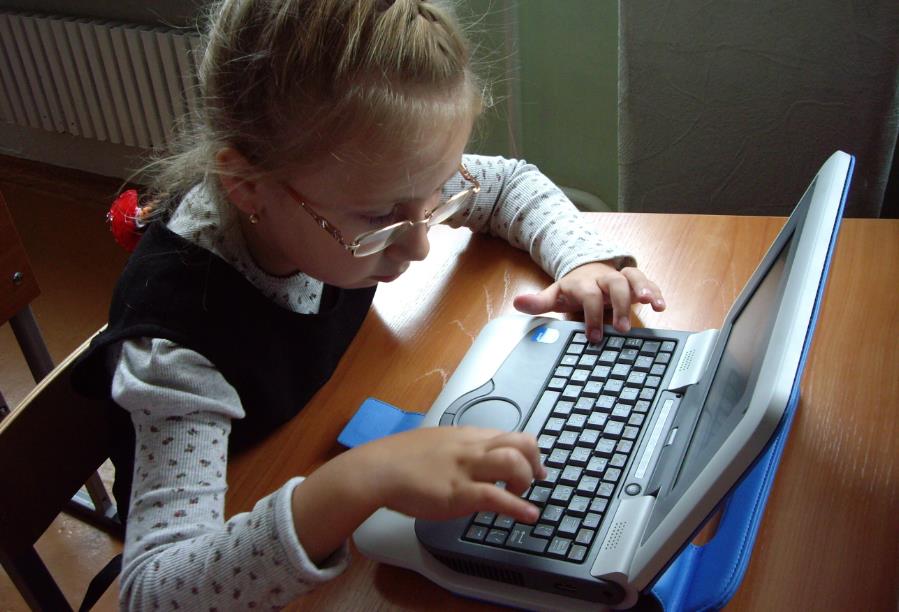 Педагог – психолог МБОУ «СОШ №1» (УК №5)           О.А. Тишанинова